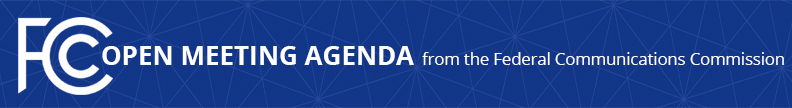 Media Contact: Will Wiquistwill.wiquist@fcc.govFor Immediate ReleaseFCC ANNOUNCES TENTATIVE AGENDA FOR DECEMBER OPEN MEETING  -- WASHINGTON, November 22, 2023—Federal Communications Commission Chairwoman Jessica Rosenworcel announced that the items below are tentatively on the agenda for the December Open Commission Meeting scheduled for Wednesday, December 13, 2023:Protecting Consumers from Early Termination and Billing Cycle Fees – The Commission will consider a Notice of Proposed Rulemaking that would adopt rules to protect consumers from video service junk fees, including early termination fees and billing cycle fees. (MB Docket No. 23-405)Targeting and Eliminating Unlawful Text Messages – The Commission will consider a Second Report and Order, Second Further Notice of Proposed Rulemaking and Waiver Order to combat illegal robotexts by facilitating blocking of illegal robotexts, codifying do-not-call rules for texting, and closing a loophole that allows certain callers to inundate consumers with unwanted robocalls and robotexts.  The item also seeks comment on further efforts to combat illegal robocalls and robotexts. (CG Docket Nos. 21-402, 02-278, 17-59)Achieving 100% Wireless Handset Model Hearing Aid Compatibility – The Commission will consider a Notice of Proposed Rulemaking that tentatively concludes that hearing aid compatibility for 100% of wireless handset models is an achievable objective and seeks comment on proposals to implement this requirement. (WT Docket No. 23-388)Faster Pole Attachment Processes for Broadband Deployment – The Commission will consider a Fourth Report and Order, Declaratory Ruling, and Third Further Notice of Proposed Rulemaking to promote the deployment of broadband infrastructure by making the pole attachment process faster, more transparent, and more cost-effective by adopting rules allowing for faster resolution of pole attachment disputes and providing pole attachers with more detailed information about the poles they plan to use as part of their broadband buildouts. The Commission will also seek comment on ways to further facilitate the approval process for pole attachment applications and make ready to enable quicker broadband deployment. (WC Docket No. 17-84)Improving the Rural Health Care Program – The Commission will consider a Third Report and Order to improve the effectiveness and efficiency of the Rural Health Care Program.  The improvements under consideration would reduce burdens on, and enhance flexibility for, program participants, simplify existing program rules, and free up for other uses unclaimed program support. (WC Docket No. 17-310)Data Breach Notification Rules – The Commission will consider a Report and Order to update the Commission’s data breach notification rules in order to ensure that providers are held accountable in their obligations to safeguard sensitive customer information, and provide customers with the tools needed to protect themselves in the event that their data is compromised. (WC Docket No. 22-21)Implementing the Low Power Protection Act – The Commission will consider a Report and Order to implement the Low Power Protection Act by providing eligible low-power television stations with an opportunity to apply for primary status and protect their ability to deliver local programming. (MB Docket No. 23-126)Enforcement Bureau Action – The Commission will consider an enforcement action.Public Drafts of Meeting Items – The FCC publicly releases the draft text of each item expected to be considered at the next Open Commission Meeting.  Drafts of items under consideration that involve specific, enforcement-related matters, which can include restricted proceedings and hearing designation orders, will not be publicly released.  One-page cover sheets are included in the public drafts to help summarize each item.  All these materials will be available on the FCC’s Open Meeting page: www.fcc.gov/openmeeting.  Public Attendance – The Open Meeting is scheduled to commence at 10:30 a.m. ET in the Commission Meeting Room of the Federal Communications Commission, 45 L Street, N.E., Washington, D.C.  While the Open Meeting is open to the public, the FCC headquarters building is not open access, and all guests must check in with and be screened by FCC security at the main entrance on L Street.  Attendees at the Open Meeting will not be required to have an appointment but must otherwise comply with protocols outlined at: https://www.fcc.gov/visit.  Open Meetings are streamed live at www.fcc.gov/live.Press Access – Members of the news media are welcome to attend the meeting and will be provided reserved seating on a first-come, first-served basis.  Following the meeting, the Chairwoman may hold a news conference in which she will take questions from credentialed members of the press in attendance.  Afterwards, senior policy and legal staff will be made available to the press in attendance for questions related to the items on the meeting agenda.  Commissioners may also choose to hold press conferences.  Press may also direct questions to the Office of Media Relations (OMR): MediaRelations@fcc.gov.  Questions about credentialing should be directed to OMR.###
Media Relations: (202) 418-0500 / ASL: (844) 432-2275 / Twitter: @FCC / www.fcc.gov This is an unofficial announcement of Commission action.  Release of the full text of a Commission order constitutes official action.  See MCI v. FCC, 515 F.2d 385 (D.C. Cir. 1974).